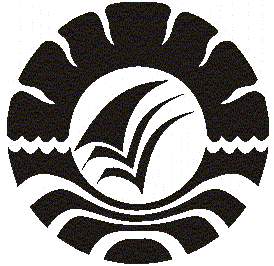 SKRIPSIEFEKTIVITAS PENYELENGGARAAN PROGRAM PAKET C PADA SANGGAR KEGIATAN BELAJAR (SKB) KABUPATEN GOWAA. NIRWATIJURUSAN PENDIDIKAN LUAR SEKOLAHFAKULTAS ILMU PENDIDIKANUNIVERSITAS NEGERI MAKASSAR2013EFEKTIVITAS PENYELENGGARAAN PROGRAM PAKET C PADA SANGGAR KEGIATAN BELAJAR (SKB) KABUPATEN GOWASKRIPSIDiajukan  untuk Memenuhi Sebahagian Prasyaratan Guna MemperolehGelar Sarjana Pendidikan pada Jurusan Pendidikan Luar SekolahStrata Satu Fakultas Ilmu PendidikanUniversitas Negeri MakassarA. NIRWATI084204027JURUSAN PENDIDIKAN LUAR SEKOLAHFAKULTAS ILMU PENDIDIKANUNIVERSITAS NEGERI MAKASSAR2013